CUSTOMER SERVICE REPRESENTATIVECUSTOMER SERVICE REPRESENTATIVECUSTOMER SERVICE REPRESENTATIVECUSTOMER SERVICE REPRESENTATIVECUSTOMER SERVICE REPRESENTATIVECUSTOMER SERVICE REPRESENTATIVECUSTOMER SERVICE REPRESENTATIVECUSTOMER SERVICE REPRESENTATIVECUSTOMER SERVICE REPRESENTATIVECUSTOMER SERVICE REPRESENTATIVECUSTOMER SERVICE REPRESENTATIVECUSTOMER SERVICE REPRESENTATIVECUSTOMER SERVICE REPRESENTATIVECUSTOMER SERVICE REPRESENTATIVEBy Resume GeniusBy Resume GeniusBy Resume GeniusBy Resume GeniusBy Resume GeniusBy Resume GeniusBy Resume GeniusBy Resume GeniusBy Resume GeniusBy Resume GeniusBy Resume GeniusBy Resume GeniusBy Resume GeniusBy Resume GeniusBy Resume GeniusBy Resume GeniusBy Resume GeniusBy Resume GeniusBy Resume GeniusBy Resume GeniusBy Resume GeniusBy Resume GeniusBy Resume GeniusBy Resume Genius(212) 256-1414               aparna.khatri@gmail.com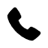 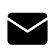 (212) 256-1414               aparna.khatri@gmail.com(212) 256-1414               aparna.khatri@gmail.com(212) 256-1414               aparna.khatri@gmail.com(212) 256-1414               aparna.khatri@gmail.com(212) 256-1414               aparna.khatri@gmail.com(212) 256-1414               aparna.khatri@gmail.com(212) 256-1414               aparna.khatri@gmail.com(212) 256-1414               aparna.khatri@gmail.com(212) 256-1414               aparna.khatri@gmail.com(212) 256-1414               aparna.khatri@gmail.com(212) 256-1414               aparna.khatri@gmail.com(212) 256-1414               aparna.khatri@gmail.com(212) 256-1414               aparna.khatri@gmail.com1938 W Augusta Blvd, Chicago, IL 60622               aparnakhatridesign.com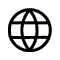 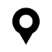 1938 W Augusta Blvd, Chicago, IL 60622               aparnakhatridesign.com1938 W Augusta Blvd, Chicago, IL 60622               aparnakhatridesign.com1938 W Augusta Blvd, Chicago, IL 60622               aparnakhatridesign.com1938 W Augusta Blvd, Chicago, IL 60622               aparnakhatridesign.com1938 W Augusta Blvd, Chicago, IL 60622               aparnakhatridesign.com1938 W Augusta Blvd, Chicago, IL 60622               aparnakhatridesign.com1938 W Augusta Blvd, Chicago, IL 60622               aparnakhatridesign.com1938 W Augusta Blvd, Chicago, IL 60622               aparnakhatridesign.com1938 W Augusta Blvd, Chicago, IL 60622               aparnakhatridesign.com1938 W Augusta Blvd, Chicago, IL 60622               aparnakhatridesign.com1938 W Augusta Blvd, Chicago, IL 60622               aparnakhatridesign.com1938 W Augusta Blvd, Chicago, IL 60622               aparnakhatridesign.com1938 W Augusta Blvd, Chicago, IL 60622               aparnakhatridesign.comprofessional profileprofessional profileprofessional profileprofessional profileeducationCustomer Service Representative with over 3 years of experience in telephone customer service, including sales, tech support, and customer care. Familiar with major customer service software, conflict resolution, and possess a positive attitude. Aiming to use my proven skills to effectively fill the managerial role in your company.Customer Service Representative with over 3 years of experience in telephone customer service, including sales, tech support, and customer care. Familiar with major customer service software, conflict resolution, and possess a positive attitude. Aiming to use my proven skills to effectively fill the managerial role in your company.Customer Service Representative with over 3 years of experience in telephone customer service, including sales, tech support, and customer care. Familiar with major customer service software, conflict resolution, and possess a positive attitude. Aiming to use my proven skills to effectively fill the managerial role in your company.Customer Service Representative with over 3 years of experience in telephone customer service, including sales, tech support, and customer care. Familiar with major customer service software, conflict resolution, and possess a positive attitude. Aiming to use my proven skills to effectively fill the managerial role in your company.Customer Service Representative with over 3 years of experience in telephone customer service, including sales, tech support, and customer care. Familiar with major customer service software, conflict resolution, and possess a positive attitude. Aiming to use my proven skills to effectively fill the managerial role in your company.Customer Service Representative with over 3 years of experience in telephone customer service, including sales, tech support, and customer care. Familiar with major customer service software, conflict resolution, and possess a positive attitude. Aiming to use my proven skills to effectively fill the managerial role in your company.Customer Service Representative with over 3 years of experience in telephone customer service, including sales, tech support, and customer care. Familiar with major customer service software, conflict resolution, and possess a positive attitude. Aiming to use my proven skills to effectively fill the managerial role in your company.Customer Service Representative with over 3 years of experience in telephone customer service, including sales, tech support, and customer care. Familiar with major customer service software, conflict resolution, and possess a positive attitude. Aiming to use my proven skills to effectively fill the managerial role in your company.Customer Service Representative with over 3 years of experience in telephone customer service, including sales, tech support, and customer care. Familiar with major customer service software, conflict resolution, and possess a positive attitude. Aiming to use my proven skills to effectively fill the managerial role in your company.May 2018BACHELOR OF ARTS IN MARKETINGBoston UniversityBoston, MAGPA: 3.93May 2018BACHELOR OF ARTS IN MARKETINGBoston UniversityBoston, MAGPA: 3.93May 2018BACHELOR OF ARTS IN MARKETINGBoston UniversityBoston, MAGPA: 3.93professional experienceprofessional experienceprofessional experienceprofessional experienceprofessional experienceprofessional experienceprofessional experienceAug 2020 – PresentAug 2020 – PresentAug 2020 – PresentCUSTOMER CARE SPECIALIST | Satellite TV Co., Mt. Pleasant, SCCUSTOMER CARE SPECIALIST | Satellite TV Co., Mt. Pleasant, SCCUSTOMER CARE SPECIALIST | Satellite TV Co., Mt. Pleasant, SCCUSTOMER CARE SPECIALIST | Satellite TV Co., Mt. Pleasant, SCCUSTOMER CARE SPECIALIST | Satellite TV Co., Mt. Pleasant, SCCUSTOMER CARE SPECIALIST | Satellite TV Co., Mt. Pleasant, SCCUSTOMER CARE SPECIALIST | Satellite TV Co., Mt. Pleasant, SCCUSTOMER CARE SPECIALIST | Satellite TV Co., Mt. Pleasant, SCHandle 90+ calls daily, with duties including signing up new customers, retrieving customer data, presenting relevant product information, and cancelling servicesTrained two new employees in how to use Kayako, entering customer data and organizing customer interaction logsReceived an average 85% customer satisfaction rating to date, 15% higher than the company averageSuggested a new tactic to persuade cancelling customers to stay with the company, resulting in a 5% decrease in cancellationsHandle 90+ calls daily, with duties including signing up new customers, retrieving customer data, presenting relevant product information, and cancelling servicesTrained two new employees in how to use Kayako, entering customer data and organizing customer interaction logsReceived an average 85% customer satisfaction rating to date, 15% higher than the company averageSuggested a new tactic to persuade cancelling customers to stay with the company, resulting in a 5% decrease in cancellationsHandle 90+ calls daily, with duties including signing up new customers, retrieving customer data, presenting relevant product information, and cancelling servicesTrained two new employees in how to use Kayako, entering customer data and organizing customer interaction logsReceived an average 85% customer satisfaction rating to date, 15% higher than the company averageSuggested a new tactic to persuade cancelling customers to stay with the company, resulting in a 5% decrease in cancellationsHandle 90+ calls daily, with duties including signing up new customers, retrieving customer data, presenting relevant product information, and cancelling servicesTrained two new employees in how to use Kayako, entering customer data and organizing customer interaction logsReceived an average 85% customer satisfaction rating to date, 15% higher than the company averageSuggested a new tactic to persuade cancelling customers to stay with the company, resulting in a 5% decrease in cancellationsHandle 90+ calls daily, with duties including signing up new customers, retrieving customer data, presenting relevant product information, and cancelling servicesTrained two new employees in how to use Kayako, entering customer data and organizing customer interaction logsReceived an average 85% customer satisfaction rating to date, 15% higher than the company averageSuggested a new tactic to persuade cancelling customers to stay with the company, resulting in a 5% decrease in cancellationsHandle 90+ calls daily, with duties including signing up new customers, retrieving customer data, presenting relevant product information, and cancelling servicesTrained two new employees in how to use Kayako, entering customer data and organizing customer interaction logsReceived an average 85% customer satisfaction rating to date, 15% higher than the company averageSuggested a new tactic to persuade cancelling customers to stay with the company, resulting in a 5% decrease in cancellationsHandle 90+ calls daily, with duties including signing up new customers, retrieving customer data, presenting relevant product information, and cancelling servicesTrained two new employees in how to use Kayako, entering customer data and organizing customer interaction logsReceived an average 85% customer satisfaction rating to date, 15% higher than the company averageSuggested a new tactic to persuade cancelling customers to stay with the company, resulting in a 5% decrease in cancellationsHandle 90+ calls daily, with duties including signing up new customers, retrieving customer data, presenting relevant product information, and cancelling servicesTrained two new employees in how to use Kayako, entering customer data and organizing customer interaction logsReceived an average 85% customer satisfaction rating to date, 15% higher than the company averageSuggested a new tactic to persuade cancelling customers to stay with the company, resulting in a 5% decrease in cancellationsJun 2018 – Jul 2020Jun 2018 – Jul 2020Jun 2018 – Jul 2020CUSTOMER SERVICE INTERN | Scottrade, Boston, MACUSTOMER SERVICE INTERN | Scottrade, Boston, MACUSTOMER SERVICE INTERN | Scottrade, Boston, MACUSTOMER SERVICE INTERN | Scottrade, Boston, MACUSTOMER SERVICE INTERN | Scottrade, Boston, MACUSTOMER SERVICE INTERN | Scottrade, Boston, MACUSTOMER SERVICE INTERN | Scottrade, Boston, MACUSTOMER SERVICE INTERN | Scottrade, Boston, MAMemorized entire line of company products and services, including prices and special discountsProvided basic technical support for clients on a wide range of company products, resolving issues at a 90% rateRemained courteous and calm, even during moments of customer dissatisfactionMemorized entire line of company products and services, including prices and special discountsProvided basic technical support for clients on a wide range of company products, resolving issues at a 90% rateRemained courteous and calm, even during moments of customer dissatisfactionMemorized entire line of company products and services, including prices and special discountsProvided basic technical support for clients on a wide range of company products, resolving issues at a 90% rateRemained courteous and calm, even during moments of customer dissatisfactionMemorized entire line of company products and services, including prices and special discountsProvided basic technical support for clients on a wide range of company products, resolving issues at a 90% rateRemained courteous and calm, even during moments of customer dissatisfactionMemorized entire line of company products and services, including prices and special discountsProvided basic technical support for clients on a wide range of company products, resolving issues at a 90% rateRemained courteous and calm, even during moments of customer dissatisfactionMemorized entire line of company products and services, including prices and special discountsProvided basic technical support for clients on a wide range of company products, resolving issues at a 90% rateRemained courteous and calm, even during moments of customer dissatisfactionMemorized entire line of company products and services, including prices and special discountsProvided basic technical support for clients on a wide range of company products, resolving issues at a 90% rateRemained courteous and calm, even during moments of customer dissatisfactionMemorized entire line of company products and services, including prices and special discountsProvided basic technical support for clients on a wide range of company products, resolving issues at a 90% rateRemained courteous and calm, even during moments of customer dissatisfactionJan 2018 - May 2018Jan 2018 - May 2018Jan 2018 - May 2018MARKETING THESIS | Boston University, Boston, MAMARKETING THESIS | Boston University, Boston, MAMARKETING THESIS | Boston University, Boston, MAMARKETING THESIS | Boston University, Boston, MAMARKETING THESIS | Boston University, Boston, MAMARKETING THESIS | Boston University, Boston, MAMARKETING THESIS | Boston University, Boston, MAMARKETING THESIS | Boston University, Boston, MAIdeated and wrote 117-page thesis titled “Customer Support Preferences for Different Age Demographics: Why Phone Calls Aren’t Going Anywhere”Surveyed 10,000+ Americans with Google Surveys & Amazon Mechanical TurkIdeated and wrote 117-page thesis titled “Customer Support Preferences for Different Age Demographics: Why Phone Calls Aren’t Going Anywhere”Surveyed 10,000+ Americans with Google Surveys & Amazon Mechanical TurkIdeated and wrote 117-page thesis titled “Customer Support Preferences for Different Age Demographics: Why Phone Calls Aren’t Going Anywhere”Surveyed 10,000+ Americans with Google Surveys & Amazon Mechanical TurkIdeated and wrote 117-page thesis titled “Customer Support Preferences for Different Age Demographics: Why Phone Calls Aren’t Going Anywhere”Surveyed 10,000+ Americans with Google Surveys & Amazon Mechanical TurkIdeated and wrote 117-page thesis titled “Customer Support Preferences for Different Age Demographics: Why Phone Calls Aren’t Going Anywhere”Surveyed 10,000+ Americans with Google Surveys & Amazon Mechanical TurkIdeated and wrote 117-page thesis titled “Customer Support Preferences for Different Age Demographics: Why Phone Calls Aren’t Going Anywhere”Surveyed 10,000+ Americans with Google Surveys & Amazon Mechanical TurkIdeated and wrote 117-page thesis titled “Customer Support Preferences for Different Age Demographics: Why Phone Calls Aren’t Going Anywhere”Surveyed 10,000+ Americans with Google Surveys & Amazon Mechanical TurkIdeated and wrote 117-page thesis titled “Customer Support Preferences for Different Age Demographics: Why Phone Calls Aren’t Going Anywhere”Surveyed 10,000+ Americans with Google Surveys & Amazon Mechanical Turkadditional skillsadditional skillsZendesk / Kayako / Parcel AuditZendesk / Kayako / Parcel AuditZendesk / Kayako / Parcel AuditZendesk / Kayako / Parcel AuditZendesk / Kayako / Parcel AuditZendesk / Kayako / Parcel AuditZendesk / Kayako / Parcel AuditZendesk / Kayako / Parcel AuditBilingual (native-level English & Spanish) Bilingual (native-level English & Spanish) Bilingual (native-level English & Spanish) Bilingual (native-level English & Spanish) Bilingual (native-level English & Spanish) Bilingual (native-level English & Spanish) Microsoft Office 365 & Google WorkspaceMicrosoft Office 365 & Google WorkspaceMicrosoft Office 365 & Google WorkspaceMicrosoft Office 365 & Google WorkspaceMicrosoft Office 365 & Google WorkspaceMicrosoft Office 365 & Google WorkspaceMicrosoft Office 365 & Google WorkspaceMicrosoft Office 365 & Google Workspace105 WPM Typist105 WPM Typist105 WPM Typist105 WPM Typist105 WPM Typist105 WPM Typist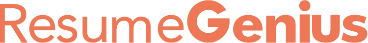 Dear Job Seeker,The “Windsor” resume template uses color to highlight your name, job title, and the various sections of your resume.A regal template that carries both a sense of formality and hints of playfulness, use the Windsor resume template if you’re applying to a company that’s clearly successful but doesn’t take itself too seriously (startups are a good bet).Still struggling to write your resume? Here are some free resources to help you put together a resume that shows employers you’re the right person for the job:·     Free Resume Builder·     How to Write a Resume·     Resume Samples by IndustryOnce you have a great resume, pair it with a convincing cover letter using our matching 2022 cover letter template. Here are a few resources to help you write a cover letter that gives your application the boost it needs to land you an interview:·     Cover Letter Builder·     How to Write a Cover Letter·     Cover Letter Examples by IndustryBest regards, 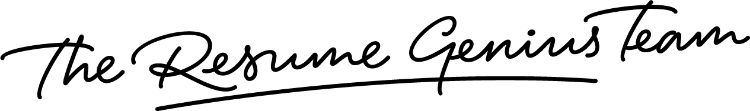 IMPORTANT: To delete the second page, right-click on the page and click “Delete Rows”Dear Job Seeker,The “Windsor” resume template uses color to highlight your name, job title, and the various sections of your resume.A regal template that carries both a sense of formality and hints of playfulness, use the Windsor resume template if you’re applying to a company that’s clearly successful but doesn’t take itself too seriously (startups are a good bet).Still struggling to write your resume? Here are some free resources to help you put together a resume that shows employers you’re the right person for the job:·     Free Resume Builder·     How to Write a Resume·     Resume Samples by IndustryOnce you have a great resume, pair it with a convincing cover letter using our matching 2022 cover letter template. Here are a few resources to help you write a cover letter that gives your application the boost it needs to land you an interview:·     Cover Letter Builder·     How to Write a Cover Letter·     Cover Letter Examples by IndustryBest regards, IMPORTANT: To delete the second page, right-click on the page and click “Delete Rows”Dear Job Seeker,The “Windsor” resume template uses color to highlight your name, job title, and the various sections of your resume.A regal template that carries both a sense of formality and hints of playfulness, use the Windsor resume template if you’re applying to a company that’s clearly successful but doesn’t take itself too seriously (startups are a good bet).Still struggling to write your resume? Here are some free resources to help you put together a resume that shows employers you’re the right person for the job:·     Free Resume Builder·     How to Write a Resume·     Resume Samples by IndustryOnce you have a great resume, pair it with a convincing cover letter using our matching 2022 cover letter template. Here are a few resources to help you write a cover letter that gives your application the boost it needs to land you an interview:·     Cover Letter Builder·     How to Write a Cover Letter·     Cover Letter Examples by IndustryBest regards, IMPORTANT: To delete the second page, right-click on the page and click “Delete Rows”Dear Job Seeker,The “Windsor” resume template uses color to highlight your name, job title, and the various sections of your resume.A regal template that carries both a sense of formality and hints of playfulness, use the Windsor resume template if you’re applying to a company that’s clearly successful but doesn’t take itself too seriously (startups are a good bet).Still struggling to write your resume? Here are some free resources to help you put together a resume that shows employers you’re the right person for the job:·     Free Resume Builder·     How to Write a Resume·     Resume Samples by IndustryOnce you have a great resume, pair it with a convincing cover letter using our matching 2022 cover letter template. Here are a few resources to help you write a cover letter that gives your application the boost it needs to land you an interview:·     Cover Letter Builder·     How to Write a Cover Letter·     Cover Letter Examples by IndustryBest regards, IMPORTANT: To delete the second page, right-click on the page and click “Delete Rows”Dear Job Seeker,The “Windsor” resume template uses color to highlight your name, job title, and the various sections of your resume.A regal template that carries both a sense of formality and hints of playfulness, use the Windsor resume template if you’re applying to a company that’s clearly successful but doesn’t take itself too seriously (startups are a good bet).Still struggling to write your resume? Here are some free resources to help you put together a resume that shows employers you’re the right person for the job:·     Free Resume Builder·     How to Write a Resume·     Resume Samples by IndustryOnce you have a great resume, pair it with a convincing cover letter using our matching 2022 cover letter template. Here are a few resources to help you write a cover letter that gives your application the boost it needs to land you an interview:·     Cover Letter Builder·     How to Write a Cover Letter·     Cover Letter Examples by IndustryBest regards, IMPORTANT: To delete the second page, right-click on the page and click “Delete Rows”Dear Job Seeker,The “Windsor” resume template uses color to highlight your name, job title, and the various sections of your resume.A regal template that carries both a sense of formality and hints of playfulness, use the Windsor resume template if you’re applying to a company that’s clearly successful but doesn’t take itself too seriously (startups are a good bet).Still struggling to write your resume? Here are some free resources to help you put together a resume that shows employers you’re the right person for the job:·     Free Resume Builder·     How to Write a Resume·     Resume Samples by IndustryOnce you have a great resume, pair it with a convincing cover letter using our matching 2022 cover letter template. Here are a few resources to help you write a cover letter that gives your application the boost it needs to land you an interview:·     Cover Letter Builder·     How to Write a Cover Letter·     Cover Letter Examples by IndustryBest regards, IMPORTANT: To delete the second page, right-click on the page and click “Delete Rows”Dear Job Seeker,The “Windsor” resume template uses color to highlight your name, job title, and the various sections of your resume.A regal template that carries both a sense of formality and hints of playfulness, use the Windsor resume template if you’re applying to a company that’s clearly successful but doesn’t take itself too seriously (startups are a good bet).Still struggling to write your resume? Here are some free resources to help you put together a resume that shows employers you’re the right person for the job:·     Free Resume Builder·     How to Write a Resume·     Resume Samples by IndustryOnce you have a great resume, pair it with a convincing cover letter using our matching 2022 cover letter template. Here are a few resources to help you write a cover letter that gives your application the boost it needs to land you an interview:·     Cover Letter Builder·     How to Write a Cover Letter·     Cover Letter Examples by IndustryBest regards, IMPORTANT: To delete the second page, right-click on the page and click “Delete Rows”Dear Job Seeker,The “Windsor” resume template uses color to highlight your name, job title, and the various sections of your resume.A regal template that carries both a sense of formality and hints of playfulness, use the Windsor resume template if you’re applying to a company that’s clearly successful but doesn’t take itself too seriously (startups are a good bet).Still struggling to write your resume? Here are some free resources to help you put together a resume that shows employers you’re the right person for the job:·     Free Resume Builder·     How to Write a Resume·     Resume Samples by IndustryOnce you have a great resume, pair it with a convincing cover letter using our matching 2022 cover letter template. Here are a few resources to help you write a cover letter that gives your application the boost it needs to land you an interview:·     Cover Letter Builder·     How to Write a Cover Letter·     Cover Letter Examples by IndustryBest regards, IMPORTANT: To delete the second page, right-click on the page and click “Delete Rows”Dear Job Seeker,The “Windsor” resume template uses color to highlight your name, job title, and the various sections of your resume.A regal template that carries both a sense of formality and hints of playfulness, use the Windsor resume template if you’re applying to a company that’s clearly successful but doesn’t take itself too seriously (startups are a good bet).Still struggling to write your resume? Here are some free resources to help you put together a resume that shows employers you’re the right person for the job:·     Free Resume Builder·     How to Write a Resume·     Resume Samples by IndustryOnce you have a great resume, pair it with a convincing cover letter using our matching 2022 cover letter template. Here are a few resources to help you write a cover letter that gives your application the boost it needs to land you an interview:·     Cover Letter Builder·     How to Write a Cover Letter·     Cover Letter Examples by IndustryBest regards, IMPORTANT: To delete the second page, right-click on the page and click “Delete Rows”Dear Job Seeker,The “Windsor” resume template uses color to highlight your name, job title, and the various sections of your resume.A regal template that carries both a sense of formality and hints of playfulness, use the Windsor resume template if you’re applying to a company that’s clearly successful but doesn’t take itself too seriously (startups are a good bet).Still struggling to write your resume? Here are some free resources to help you put together a resume that shows employers you’re the right person for the job:·     Free Resume Builder·     How to Write a Resume·     Resume Samples by IndustryOnce you have a great resume, pair it with a convincing cover letter using our matching 2022 cover letter template. Here are a few resources to help you write a cover letter that gives your application the boost it needs to land you an interview:·     Cover Letter Builder·     How to Write a Cover Letter·     Cover Letter Examples by IndustryBest regards, IMPORTANT: To delete the second page, right-click on the page and click “Delete Rows”Dear Job Seeker,The “Windsor” resume template uses color to highlight your name, job title, and the various sections of your resume.A regal template that carries both a sense of formality and hints of playfulness, use the Windsor resume template if you’re applying to a company that’s clearly successful but doesn’t take itself too seriously (startups are a good bet).Still struggling to write your resume? Here are some free resources to help you put together a resume that shows employers you’re the right person for the job:·     Free Resume Builder·     How to Write a Resume·     Resume Samples by IndustryOnce you have a great resume, pair it with a convincing cover letter using our matching 2022 cover letter template. Here are a few resources to help you write a cover letter that gives your application the boost it needs to land you an interview:·     Cover Letter Builder·     How to Write a Cover Letter·     Cover Letter Examples by IndustryBest regards, IMPORTANT: To delete the second page, right-click on the page and click “Delete Rows”Dear Job Seeker,The “Windsor” resume template uses color to highlight your name, job title, and the various sections of your resume.A regal template that carries both a sense of formality and hints of playfulness, use the Windsor resume template if you’re applying to a company that’s clearly successful but doesn’t take itself too seriously (startups are a good bet).Still struggling to write your resume? Here are some free resources to help you put together a resume that shows employers you’re the right person for the job:·     Free Resume Builder·     How to Write a Resume·     Resume Samples by IndustryOnce you have a great resume, pair it with a convincing cover letter using our matching 2022 cover letter template. Here are a few resources to help you write a cover letter that gives your application the boost it needs to land you an interview:·     Cover Letter Builder·     How to Write a Cover Letter·     Cover Letter Examples by IndustryBest regards, IMPORTANT: To delete the second page, right-click on the page and click “Delete Rows”Dear Job Seeker,The “Windsor” resume template uses color to highlight your name, job title, and the various sections of your resume.A regal template that carries both a sense of formality and hints of playfulness, use the Windsor resume template if you’re applying to a company that’s clearly successful but doesn’t take itself too seriously (startups are a good bet).Still struggling to write your resume? Here are some free resources to help you put together a resume that shows employers you’re the right person for the job:·     Free Resume Builder·     How to Write a Resume·     Resume Samples by IndustryOnce you have a great resume, pair it with a convincing cover letter using our matching 2022 cover letter template. Here are a few resources to help you write a cover letter that gives your application the boost it needs to land you an interview:·     Cover Letter Builder·     How to Write a Cover Letter·     Cover Letter Examples by IndustryBest regards, IMPORTANT: To delete the second page, right-click on the page and click “Delete Rows”Dear Job Seeker,The “Windsor” resume template uses color to highlight your name, job title, and the various sections of your resume.A regal template that carries both a sense of formality and hints of playfulness, use the Windsor resume template if you’re applying to a company that’s clearly successful but doesn’t take itself too seriously (startups are a good bet).Still struggling to write your resume? Here are some free resources to help you put together a resume that shows employers you’re the right person for the job:·     Free Resume Builder·     How to Write a Resume·     Resume Samples by IndustryOnce you have a great resume, pair it with a convincing cover letter using our matching 2022 cover letter template. Here are a few resources to help you write a cover letter that gives your application the boost it needs to land you an interview:·     Cover Letter Builder·     How to Write a Cover Letter·     Cover Letter Examples by IndustryBest regards, IMPORTANT: To delete the second page, right-click on the page and click “Delete Rows”